КРОССВОРД НА ТЕМУ: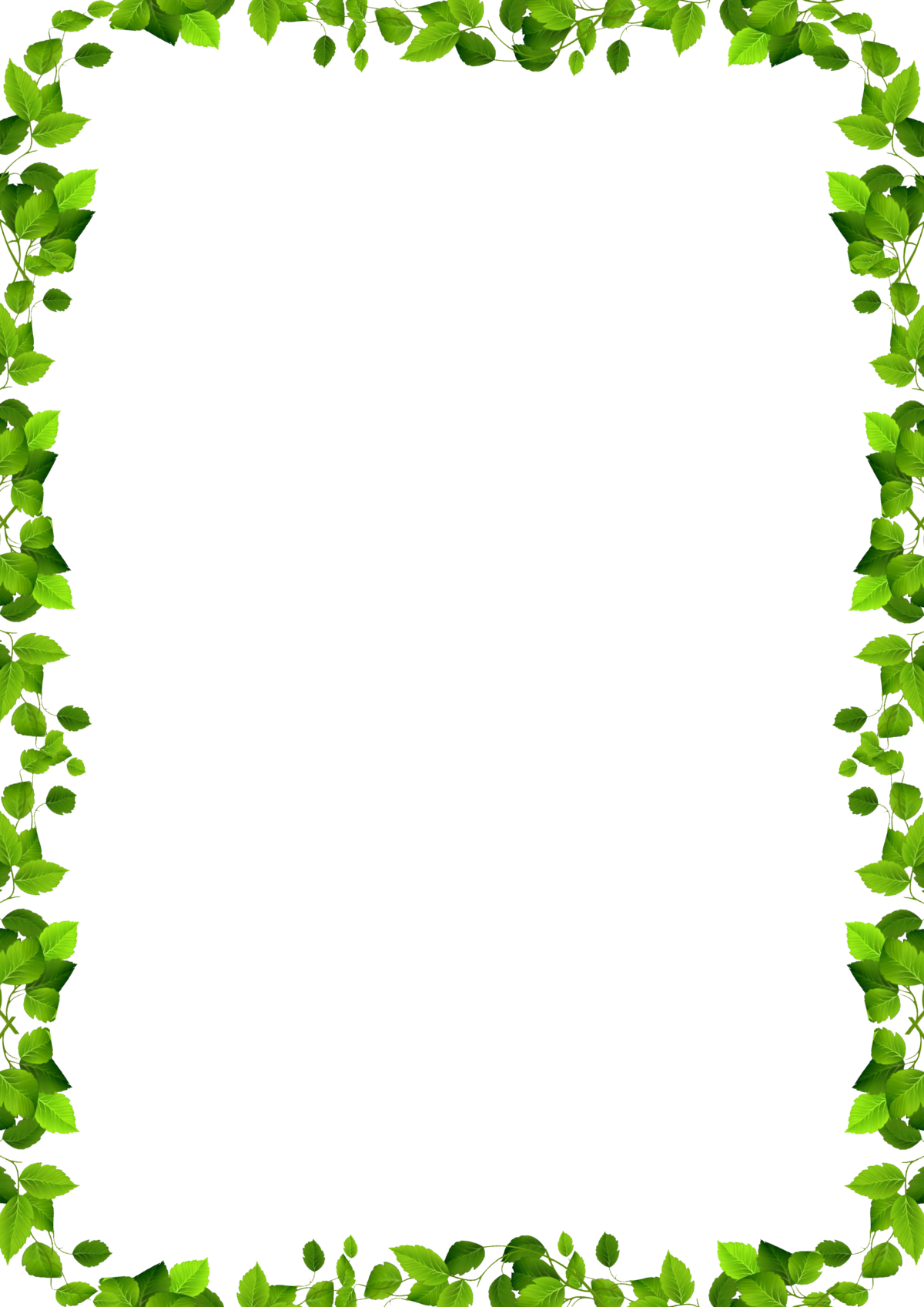 «ДЕРЕВЬЯ И КУСТАРНИКИ»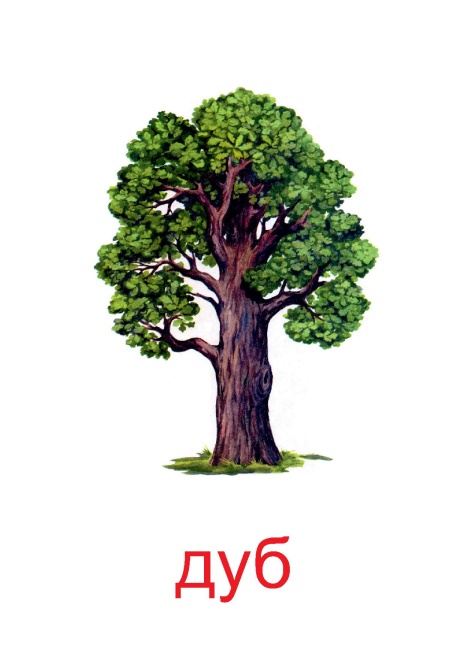 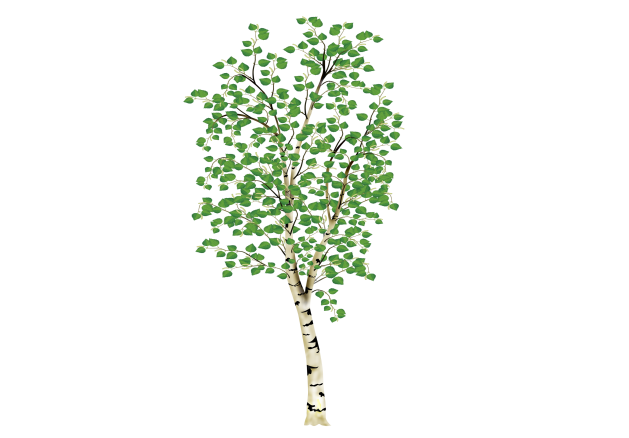 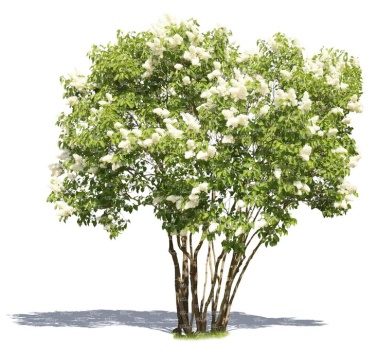 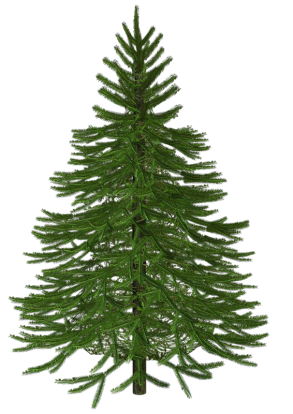 Ответы: 1. дуб, 2. береза, 3. черемуха, 4. ясень, 5. лиственница, 6. тополь, 7. рябина.КРОССВОРД НА ТЕМУ:«ДЕРЕВЬЯ И КУСТАРНИКИ»1. Большое крепкое дерево — источник желудей.2. Если белый цвет в этом дереве перекрасить в оранжевый, то оно станет тигровой расцветки.3. Невысокое дерево с гроздями маленьких черных ягодок. А также в его названии «спрятано» назойливое насекомое.4. Похоже, что этому дереву всё ясно.5. Хвойное дерево, которое сбрасывает свои колючки на зиму.6. Нежадное дерево, которое каждое лето дарит нам много-много пуха.7. Ягоды этого дерева очень ярко и красиво смотрятся зимой под пушистыми шапочками снега. Ответы: 1. дуб, 2. береза, 3. черемуха, 4. ясень, 5. лиственница, 6. тополь, 7. рябина.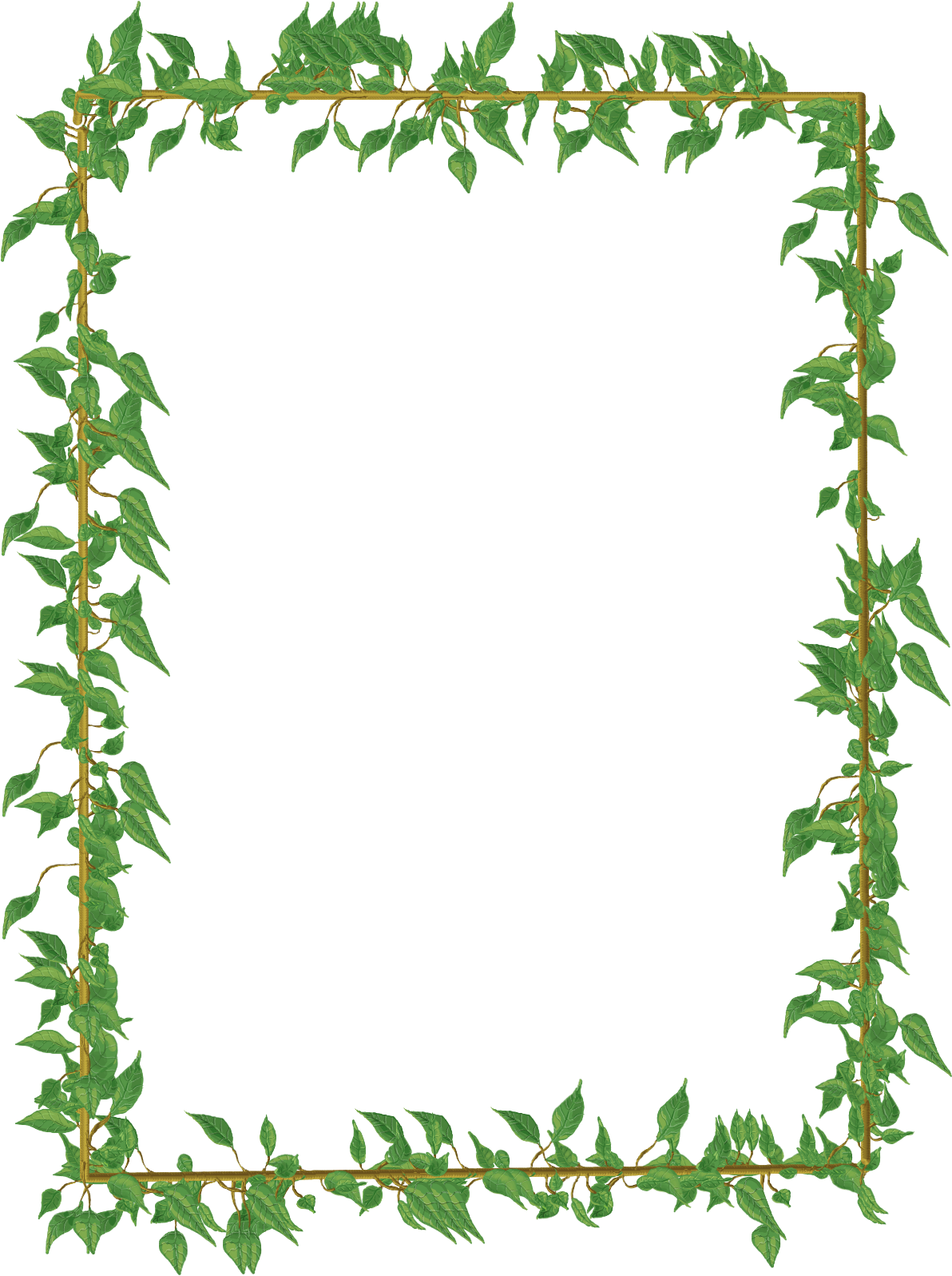 КРОССВОРД НА ТЕМУ: «ЯГОДЫ»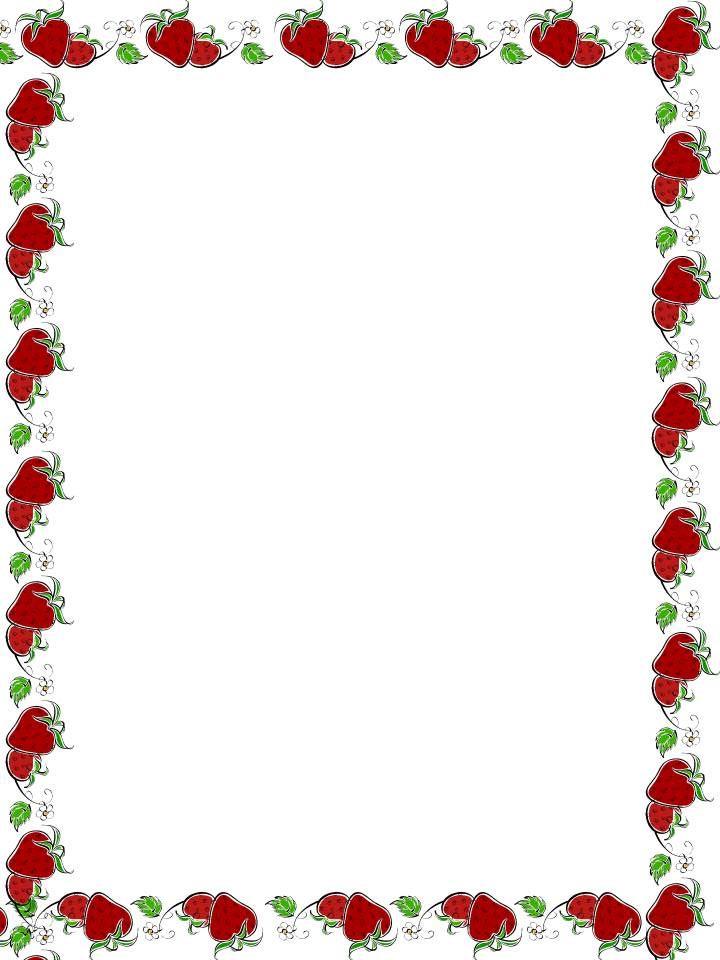 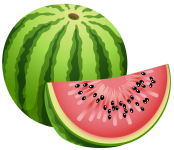 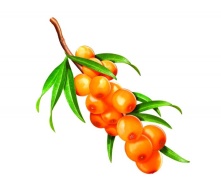 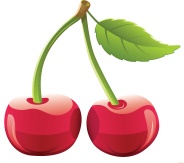 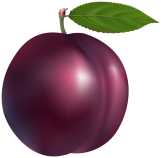 Ответы: 1. арбуз, 2. облепиха, 3. смородина, 4. малина, 5. рябина, 6. клубника, 7. вишня, 8. черника, 9. слива.КРОССВОРД НА ТЕМУ: «ЯГОДЫ»В этом кроссворде нужно вписать слово в соответствующие клетки. Если правильно угадаешь, в выделенных клетках прочтешь название ягоды.1.Сам алый сахарный, кафтан зелёный, бархатный.2. Желтые ягодки, кислые, но очень полезные.3. Плоды этого кустарника бывают белыми, чёрными и красными.4. Бусы красные висят, из кустов на нас глядят. Очень любят бусы эти, дети, птицы и медведи.5. В зимний период плоды этого дерева являются отличным лакомством для снегирей.6. В начале лета созревает, И цветом красным удивляет. По вкусу нежна и приятна, И очень она ароматна.7. В руке у него тросточка, А внутри косточка.8. Сидит рядом с нами, смотрит черными глазами. Черна, сладка, мала и ребятам она мила.9. На сучках висят шары, посинели от жары.Ответы: 1. арбуз, 2. облепиха, 3. смородина, 4. малина, 5. рябина, 6. клубника, 7. вишня, 8. черника, 9. слива.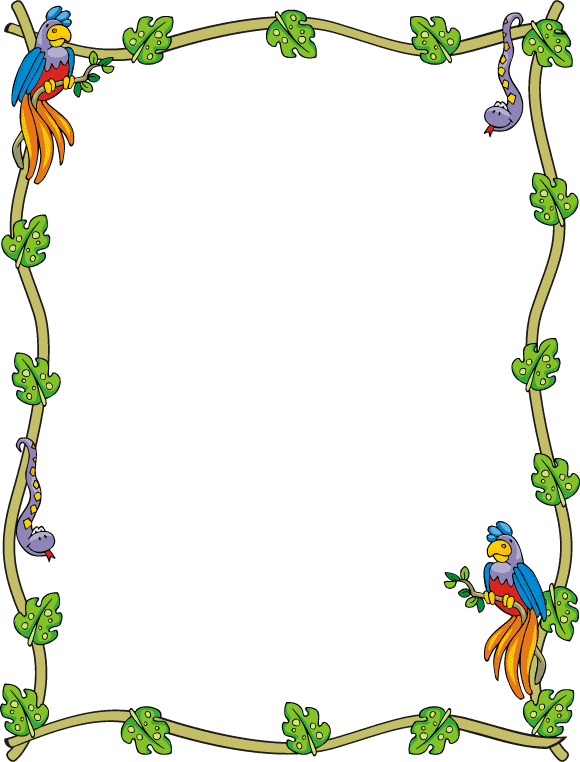 КРОССВОРД НА ТЕМУ:«КТО ЖИВЕТ В ЗООПАРКЕ»Ответы:по горизонтали:1. заяц, 2. верблюд, 3. крокодил, 6. медведь, 8. кабан, 11. лиса, 12. фламинго.по вертикали: 1. зебра, 2.волк, 4. хищник, 5.обезьяна, 7. белка, 9. носорог, 10. жираф, 13. тигр.По горизонтали:1. Летом серый, зимой белый.2. По пустыне он идет, всех нас вместе пронесет. Меж горбами ты садись, осторожней, не крутись.3. Страшный очень и большой, и зеленый он такой. И в саванне, в речках проживает.6. Хозяин лесной, просыпается весной, а зимой под вьюжный вой, спит в избушке снеговой.8. Где в лесах дубы растут, зверь тот обитает, потому, что желуди, очень уважает.11. Хитрое животное.12. Ярко – розового цвета, как прекрасна птица эта.По вертикали:1. Что за Коняшки - все в тельняшках.2. Зубовато, серовато, по полю рышет, телят и ягнят ищет.4. Животное, которое питается мясом.5. Вмиг на пальму заберется, хвать кокос - назад вернется.7. В дупле живет, да орешки все грызет?9. Толстокожий, толстогубый, А во рту четыре зуба. Если он раскроет пасть, Можно в обморок упасть.10. Животное с длинной шеей.13. Роскошный полосатый мех, имеет этот хищный зверь, он ходит тихо, словно ветер, живет в природе, словно царь, рычит он громко и пугливо.1.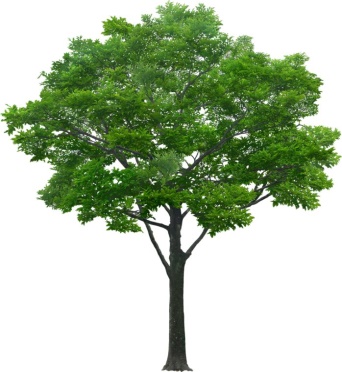 2.3. 4.5. 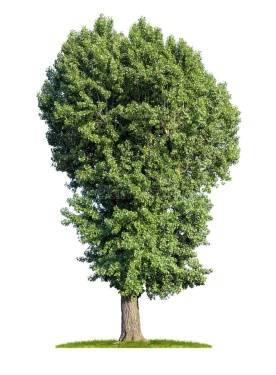 6. 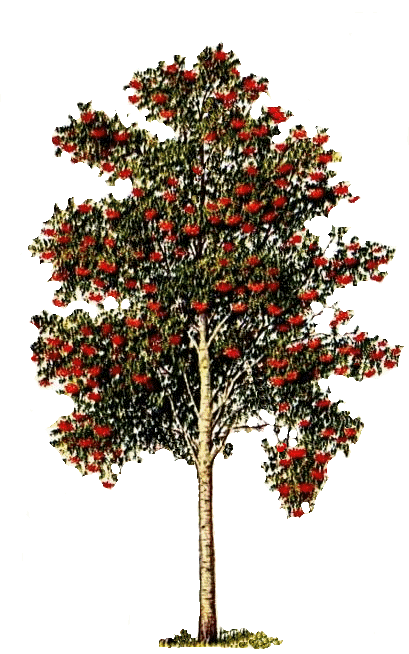 7.1.2.3. 4.5. 6. 7.1.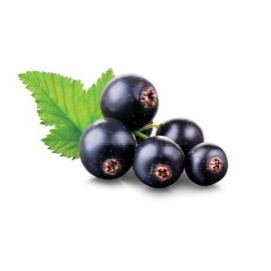 2.3. 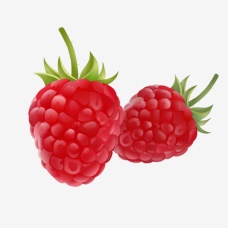 4.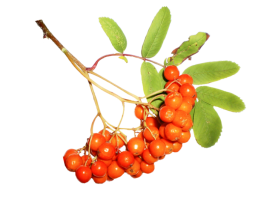 5.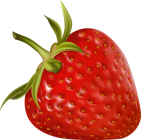 6.7.8.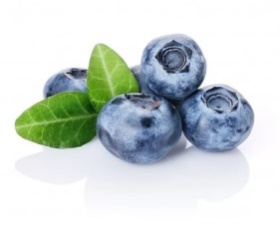 9.1.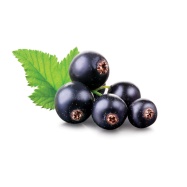 2.3. 4.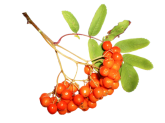 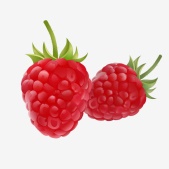 5.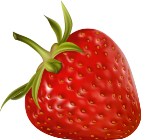 6.7.8.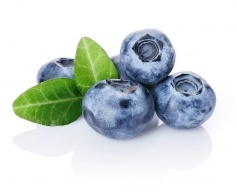 9.1.2.4.3.5.7.6.8.9.10.11.13.12.